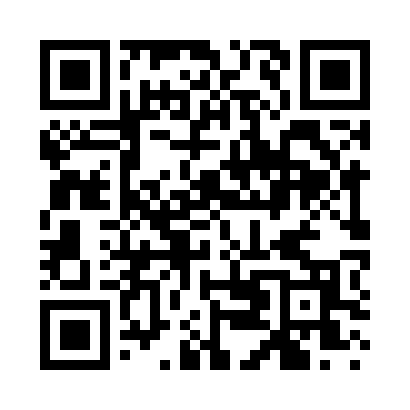 Ramadan times for Cowling, Illinois, USAMon 11 Mar 2024 - Wed 10 Apr 2024High Latitude Method: Angle Based RulePrayer Calculation Method: Islamic Society of North AmericaAsar Calculation Method: ShafiPrayer times provided by https://www.salahtimes.comDateDayFajrSuhurSunriseDhuhrAsrIftarMaghribIsha11Mon5:565:567:081:024:216:566:568:0812Tue5:545:547:071:014:226:576:578:0913Wed5:535:537:051:014:236:586:588:1014Thu5:515:517:041:014:236:596:598:1115Fri5:505:507:021:004:246:596:598:1216Sat5:485:487:011:004:247:007:008:1317Sun5:465:466:591:004:247:017:018:1418Mon5:455:456:571:004:257:027:028:1519Tue5:435:436:5612:594:257:037:038:1620Wed5:425:426:5412:594:267:047:048:1721Thu5:405:406:5312:594:267:057:058:1822Fri5:385:386:5112:584:277:067:068:1923Sat5:375:376:5012:584:277:077:078:2024Sun5:355:356:4812:584:277:087:088:2125Mon5:335:336:4712:584:287:097:098:2226Tue5:325:326:4512:574:287:107:108:2327Wed5:305:306:4412:574:287:117:118:2428Thu5:285:286:4212:574:297:127:128:2629Fri5:275:276:4012:564:297:137:138:2730Sat5:255:256:3912:564:307:147:148:2831Sun5:235:236:3712:564:307:157:158:291Mon5:225:226:3612:554:307:167:168:302Tue5:205:206:3412:554:307:177:178:313Wed5:185:186:3312:554:317:177:178:324Thu5:175:176:3112:554:317:187:188:335Fri5:155:156:3012:544:317:197:198:346Sat5:135:136:2812:544:327:207:208:357Sun5:125:126:2712:544:327:217:218:368Mon5:105:106:2512:534:327:227:228:389Tue5:085:086:2412:534:327:237:238:3910Wed5:075:076:2212:534:337:247:248:40